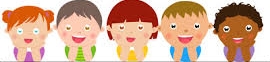 TOKİ KARDELEN ANAOKULU2023-2024 EĞİTİM ÖĞRETİM YILI5-B KAR TANELERİ SINIFI KASIM AYLIK BÜLTEN